projet pajess : projet d’appui à la jeunesse tunisienne à travers l’entrepreneuriat social et solidaire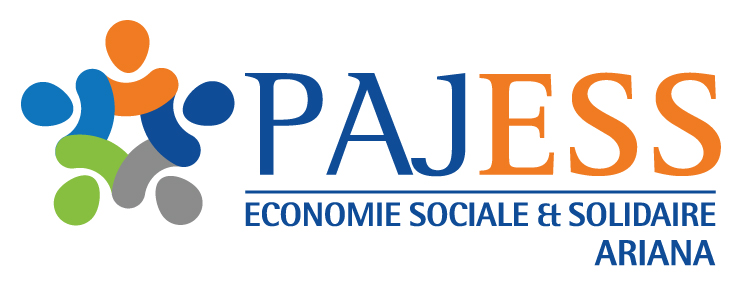 Je soussigné(e), en ma qualité d’accompagnateur proposé par l’association ……………………………………………………………………………………………………………………………………………………… Je m’engage sur l'honneur à : 1. ce que toutes les informations contenues dans mon CV soient sincères et exactes ; 2. être disponible à prendre part aux formations qui me seront proposées; 3. participer aux compagnes de sensibilisation des jeunes; 4. être disponible pour assurer l’accompagnement des jeunes selon le calendrier qui me sera proposé.Date :   Nom & Prénom :                                                                     Signature :Appel à candidature SÉLECTION DES ASSOCIATIONS POUR ASSURER L’ACCOMPAGNEMENT DES JEUNES ENTREPRENEURS EN ÉCONOMIE SOCIALE ET SOLIDAIRE AU GOUVERNORAT DE L’ARIANA2020